Origami    2016.10.24.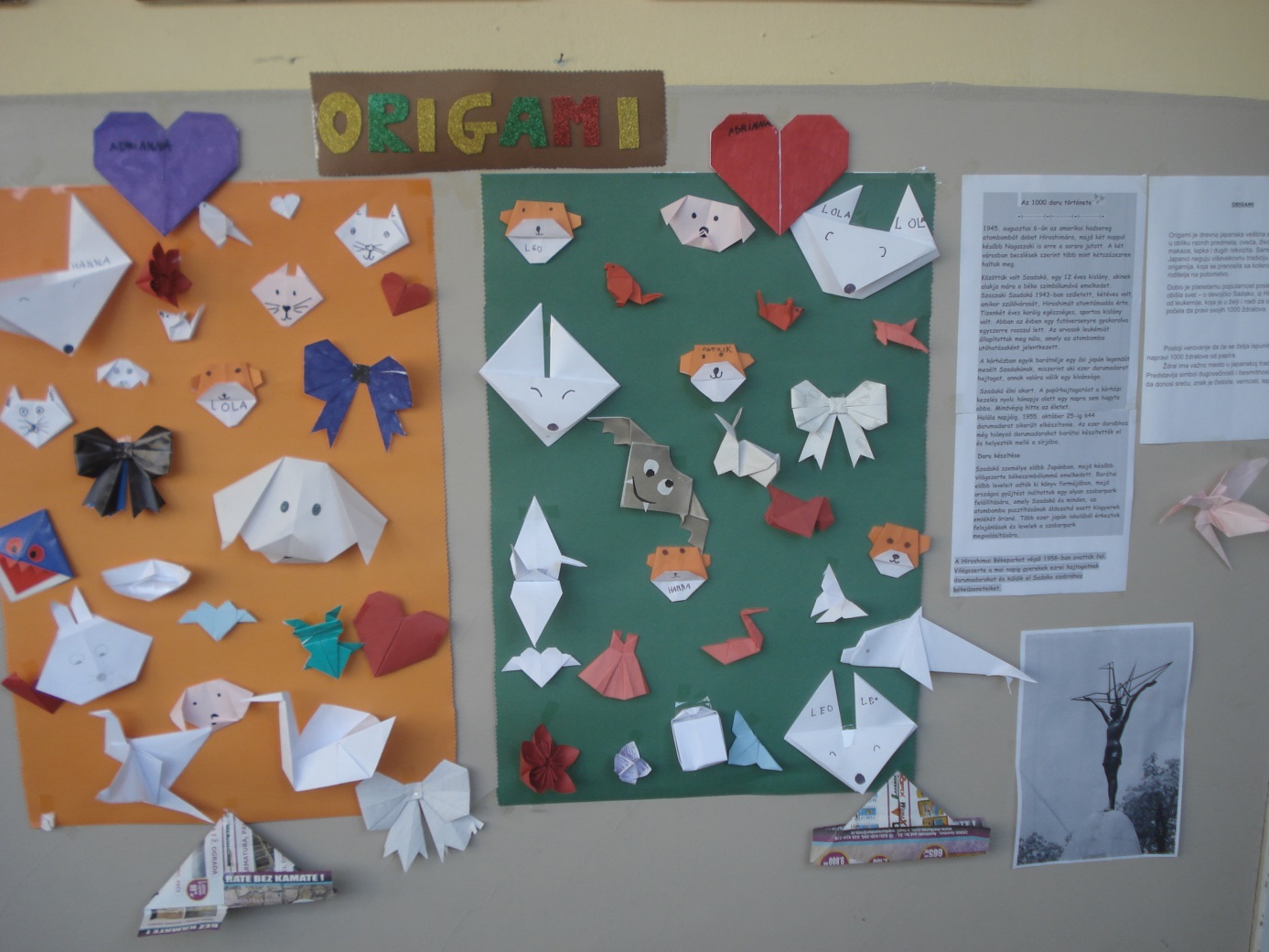 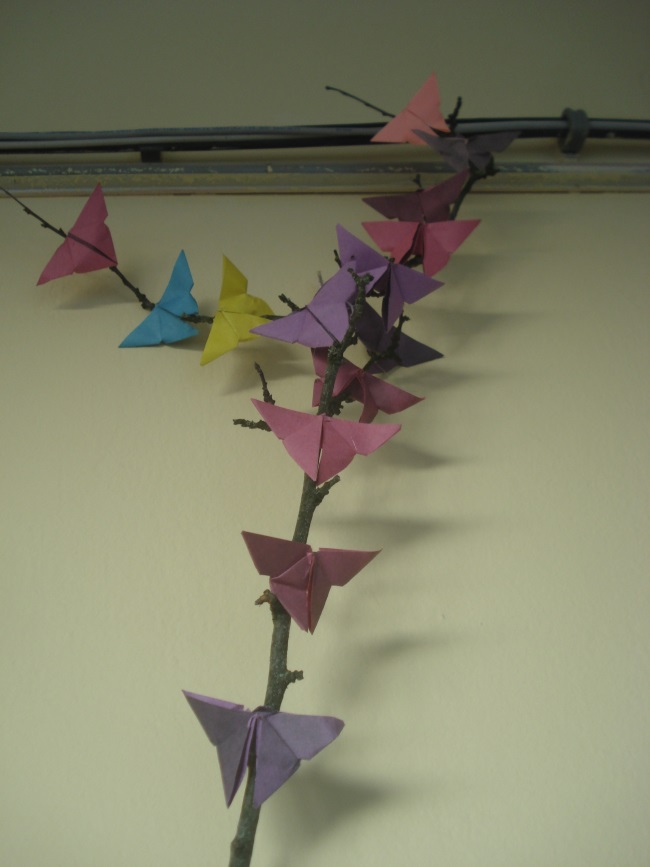 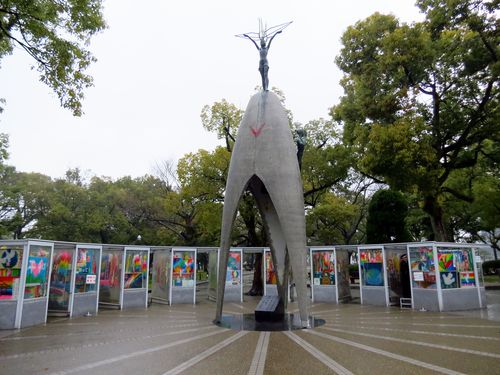 